XenServer features by edition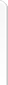 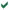 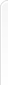 